Сумська міська рада VІІ СКЛИКАННЯ              СЕСІЯРІШЕННЯ від                     2019 року №              -МР м. СумиРозглянувши звернення громадянина, надані документи, відповідно до протоколу засідання постійної комісії з питань архітектури, містобудування, регулювання земельних відносин, природокористування та екології Сумської міської ради від 14.02.2019 № 143 та статті 30 Регламенту роботи Сумської міської ради VII скликання, статей 12, 40, 79-1, 116, 118, 120, 121, 122 Земельного кодексу України, статті 55 Закону України «Про землеустрій», керуючись статтею 25, пунктом 34 частини першої статті 26 Закону України «Про місцеве самоврядування в Україні», Сумська міська рада  ВИРІШИЛА:1. Визнати таким, що втратив чинність, пункт 135 додатку № 134 до рішення виконавчого комітету Сумської міської Ради народних депутатів від 16.12.1993      № 723 «Про передачу в приватну власність земельних ділянок під будівництво і обслуговування житлових будинків і господарських будівель» стосовно надання у приватну власність земельної ділянки площею 0,0600 га за адресою: м. Суми,       вул. Кругова, 3 Рудиці Михайлу Кондратовичу у зв’язку з неоформленням ним права власності на земельну ділянку та переходом права власності на житловий будинок, розташований на даній земельній ділянці, до Олтушевського  Сергія Юрійовича.2. Затвердити технічну документацію із землеустрою щодо встановлення (відновлення) меж земельної ділянки в натурі (на місцевості) та надати у приватну власність Олтушевському Сергію Юрійовичу земельну ділянку за адресою: м. Суми, вул. Кругова, 3, площею 0,0570 га, кадастровий номер 5910136600:21:037:0013. Категорія та функціональне призначення земельної ділянки: землі житлової та громадської забудови Сумської міської ради для будівництва і обслуговування житлового будинку, господарських будівель і споруд (присадибна ділянка).Сумський міський голова                                                                     О.М. ЛисенкоВиконавець: Клименко Ю.М.Ініціатор розгляду питання –– постійна комісія з питань архітектури, містобудування, регулювання земельних відносин, природокористування та екології Сумської міської ради Проект рішення підготовлено департаментом забезпечення ресурсних платежів Сумської міської радиДоповідач – департамент забезпечення ресурсних платежів Сумської міської ради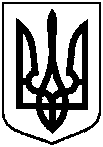 Проектоприлюднено «__»_________2019 р.Про часткову втрату чинності рішення виконавчого комітету Сумської міської Ради народних депутатів та надання у приватну власність земельної ділянки за адресою: м. Суми, вул. Кругова, 3 Олтушевському Сергію Юрійовичу, яка знаходиться у нього в користуванні